П О С Т А Н О В Л Е Н И Е	В соответствии с Положением о наградах и почетных званиях Петропавловск-Камчатского городского округа от 31.10.2013 № 145-нд,     Постановлением Главы Петропавловск-Камчатского городского округа от 31.10.2013 № 165 «О представительских расходах и расходах, связанных с приобретением подарочной и сувенирной продукции в Городской Думе Петропавловск-Камчатского городского округа»,     ПОСТАНОВЛЯЮ:за особые личные заслуги, разумную инициативу, усердие и отличие по службе, примерную воинскую дисциплину и в честь праздника День Защитника Отечества наградить Почетной грамотой Главы Петропавловск-Камчатского городского округа (в рамке) и вручить цветы военнослужащим войсковой части 62695:  ГлаваПетропавловск-Камчатскогогородского округа                                                                           К.Г. Слыщенко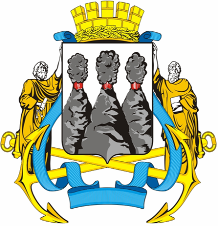 ГЛАВАПЕТРОПАВЛОВСК-КАМЧАТСКОГОГОРОДСКОГО ОКРУГА19 февраля 2014 г. № 23О награждении Почетной грамотой Главы Петропавловск-Камчатского городского округа военнослужащих войсковой части 62695Винокурову Владимиру Петровичу-  капитану КИЛ-168 Отряда Судов Обеспечения войсковой части 25030-4, служащему;Замиховской Алине Витальевне- инструктору УТК (ЛВП и БЗЖ) цикла практической подготовки учебного центра командования подводных сил ТОФ, служащей;Седых Сергею Владимировичу- технику электронавигационной группы штурманской боевой части войсковой части 69159-1, старшему мичману.